“The beginning of knowledge is the discovery of something we do not understand” Frank HerbertCGA MEDIA VRYSTELLING OOR STAKINGSDie Citrus Growers Association en die bedryf wat ons verteenwoordig, sal voortgaan om plaaswerkers te ondersteun om wettige arbeidskwessies uit te lig, en - almal gelyk – in die bedryf teen opportunistiese politieke houding te beskerm. Die afgelope week is sporadiese voorvalle van arbeidsonrus in die sitrusbedryf in die Oos-Kaap- en Limpopo-streke gesien. In die Sondagsrivier-gebied is bedrywighede tot stilstand gebring soos onsekerheid en verkeerde inligting oor lone, onsekerheid gebring het en 'n geleentheid vir politieke partye en ander organisasies gebied om ontevredenheid te skep. Verkeerde inligting wat deur sekere organisasies versprei is, ondermyn wettige gesprekke wat daarop gerig is om die situasie vreedsaam op te los. Nie-regeringsorganisasies en politieke organisasies wat daarop aanspraak maak dat hul die werker se belange verteenwoordig, ignoreer byvoorbeeld die bykomende dienste wat eienaars van plase aan hul werknemers voorsien, insluitend behuising, skoolonderrig vir hul kinders, daaglikse kleuterskole en gesondheidsorg. Waar daar beweerde mishandeling van plaaswerkers is, vra ons diegene wat geraak word om nie net hierdie voorvalle aan die owerhede te rapporteer nie, maar ook die Citrus Growers’ Association in te lig. Enige stilstand in 'n bedryf wat met 'n bederfbare produk werk, beïnvloed nie net die produksie op die plase nie, maar beïnvloed ook negatief die hele waardeketting, insluitende plaaswerkers, produsente, pakkers, vervoer en invoerders, almal wat verhoed word om hul werk te doen. Gelukkig is die nuutste inligting dat die onrus opgelos is en dat werkers vandag of môre weer werk toe gaan. Terwyl ons almal verlig is dat dit verby is, sal die langtermyn skade in terme van verhoudings en bekostigbaarheid vir 'n geruime tyd gevoel word. Alhoewel die Citrus Growers’ Association nie in werkgewer- of werknemeronderhandelinge of -geskille betrokke raak nie, sal ons altyd onvermoeid werk om die 80 000 werksgeleenthede en die bedryf se bydrae tot die Suid-Afrikaanse ekonomie te beskerm.ONTEIENING SONDER VERGOEDING (EWC) HERSIENINGSKOMITEE VERGADERINGSGedurende Junie, Julie en Augustus sal die Parlementêre Hersieningskomitee vergaderings oor die EWC hou. Produsente word aangemoedig om te verseker dat hulle regsverteenwoordiging by hierdie vergaderings het. Die datums en plekke is soos volg: Limpopo - 27/6 Groblersdal; 28/6 Potgietersrus; 29/6 Giyani; 30/6 Thohoyando. Noord-Kaap - 26/6 Springbok; 28/6 Upington; 29/6 Kuruman; 30/6 Kimberley. Mpumalanga - 2/7 Mbombela; 3/7 Emkhondo (Piet Retief); 4/7 Middelburg. Vrystaat - 2/7 Botshabelo; 3/7 Welkom; 4/7 Phuthaditjhaba. Noordwes - 17/7 Taung; 18/7 Mmabatho; 19/7 Rustenburg. KZN - 18/7 Vryheid; 19/7 Jozini; 20/7 Thekwini; 21/7 Kokstad. Gauteng - 26/7 Randfontein; 27/7 Vereeniging; 28/7 Tshwane. Oos-Kaap - 23/7 Umtata; 25/7 Queenstown; 26/7 Kingwilliamstown; 28/7 Jansenville. Wes-Kaap - 1/8 Oudsthoorn; 2/8 Beaufort-Wes; 2/8 Clanwilliam; 3/8 Swellendam; 4/8 Kaapstad.GEPAK EN VERSKEEPVariëteit Fokusgroepe het vergader en die voorspelling  vir 2018 aangepas. Die haelskade in Mpumalanga moet nog volledig geassesseer word – daar is egter 'n vermindering vir daardie streek ingesluit. Die voorspelde volume volg nou die totale geskatte volume..DIE CGA GROEP VAN MAATSKAPPYE (CRI, RIVER BIOSCIENCE, XSIT, CGA CULTIVAR COMPANY, CGA GROWER DEVELOPMENT COMPANY & CITRUS ACADEMY) WORD DEUR SUIDER-AFRIKA SE SITRUSPRODUSENTE BEFONDS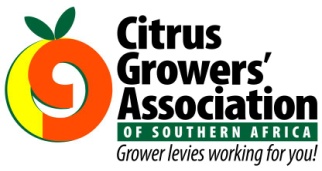 